Bydgoszcz, dnia 24.02.2023 r.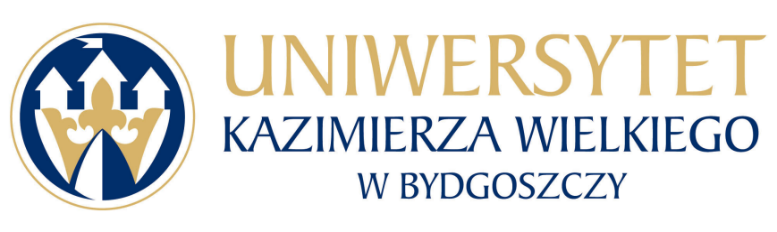 Uniwersytet Kazimierza Wielkiego w BydgoszczyAdres: 85-064 Bydgoszcz,ul. Chodkiewicza 30ZAPYTANIE OFERTOWE NR UKW/DZP-282-ZO-10/2023Niniejsze postępowanie wyłączone jest spod stosowania ustawy z dnia 11 września 2019r. Prawo zamówień publicznych (tj. Dz.U. z 2022r. poz. 1710)Tytuł zamówienia: „Świadczenie usług telefonii  komórkowej  oraz internetu mobilnego na potrzeby UKW”Rodzaj zamówienia: usługa / dostawa/roboty budowlaneTermin realizacji zamówienia: usługa będzie realizowana w okresie od 09.03.2023 r. do 08.03.2025 r. (24 miesiące). Opis przedmiotu zamówienia:Przedmiotem zamówienia jest  świadczenie usług telefonii  komórkowej i internetu mobilnego na potrzeby Uniwersytetu Kazimierza Wielkiego w Bydgoszczy. Zamawiający nie dopuszcza możliwości składania ofert częściowych oraz wariantowych.4.1	Szczegółowy opis przedmiotu zamówienia:Przedmiotem zamówienia jest: świadczenie usług telefonii  komórkowej (65 kart) i internetu mobilnego (5 kart) z możliwością zwiększenia zamówienia o 20% w trakcie trwania umowy.  Przejmowanie poszczególnych numerów kart sim, następuje zgodnie z terminami u poprzedniego operatora.Umowa na 24 miesiące.Nielimitowane rozmowy do wszystkich operatorów sieci komórkowych i na telefony stacjonarne na terenie kraju oraz w roamingu UE.Bezpłatne połączenia przychodzące. Nielimitowane i bezpłatne wiadomości tekstowe (SMS) i multimedialne (MMS) na terenie kraju oraz w roamingu UE.Darmowa aktywacja usługi roamingu.Połączenia na infolinię operatora bezpłatnie.Pakiety internetowe na wszystkich kartach głosowych 25GB i 150GB na kartach do Internetu (blokada po przekroczeniu limitu).Blokada na połączenia wychodzące, przychodzące oraz wiadomości tekstowe (SMS) o podwyższonej płatności (serwisy rozrywkowe, infolinie itp.)Faktura w wersji elektronicznej.Biling w wersji papierowej (tylko przy przekroczeniu limitu).Zakup 15 nowych komórkowych aparatów telefonicznych: Opis sposobu obliczenia ceny:5.1 W ofercie należy podać proponowaną cenę brutto w PLN za całość wykonania przedmiotu zamówienia. 5.2 Cena oferty powinna zawierać wszystkie koszty związane z prawidłowym wykonaniem przedmiotu zamówienia.Kryterium wyboru:6.1 Zamawiający oceni i porówna jedynie te oferty, które:zostaną złożone przez Wykonawców nie wykluczonych przez Zamawiającego 
z niniejszego postępowania;nie zostaną odrzucone przez Zamawiającego.6.2 Oferty zostaną ocenione przez Zamawiającego w oparciu o następujące kryteria 
i ich znaczenie:Obliczenia w w/w kryterium dokonane będą z dokładnością do dwóch miejsc po przecinku.Oceny Zamawiający dokona na podstawie następującego wzoru: dla kryterium „cena”: C = Cn / Co x 100 pkt x 100%gdzie:C = przyznane punkty za cenęCn= najniższa cena ofertowa (brutto) spośród ważnych ofertCo= cena oferty ocenianejOpis kryterium:Cena to wartość wyrażona w jednostkach pieniężnych, którą kupujący jest obowiązany zapłacić przedsiębiorcy za usługę. W cenie uwzględni się podatek VAT oraz podatek akcyzowy jeżeli na podstawie odrębnych przepisów sprzedaż podlega obciążeniu podatkiem VAT oraz podatkiem akcyzowym.W kryterium tym Wykonawca może otrzymać maksymalnie 100 pkt.Sposób przygotowania oferty:7.1	Każdy Wykonawca może złożyć tylko jedną ofertę.7.2   Oferty należy przesłać poprzez platformę zakupową https://platformazakupowa.pl/ .7.3	 Oferta musi być podpisana przez osoby upoważnione do reprezentowania Wykonawcy (Wykonawców wspólnie ubiegających się o udzielenie zamówienia).7.4	Podpisany formularz oferty wraz ze wszystkimi dokumentami należy przesłać w postaci elektronicznej:-  opatrzonej kwalifikowanym podpisem elektronicznym, podpisem zaufanym lub  podpisem osobistym lub- zeskanować podpisaną własnoręcznie ofertę wraz z załącznikami  i wysłać drogą elektroniczną za pośrednictwem Platformy zakupowej.	Zamawiający zaleca zapisanie formularza w formacie .pdf7.5	Wykonawca ponosi wszelkie koszty związane z przygotowaniem i złożeniem oferty.7.6	Oferta oraz wszelkie załączniki muszą być podpisane przez osoby upoważnione do reprezentowania Wykonawcy. Oznacza to, iż jeżeli z dokumentu (ów) określającego (ych) status prawny Wykonawcy(ów) lub pełnomocnictwa (pełnomocnictw) wynika, iż do reprezentowania Wykonawcy(ów) upoważnionych jest łącznie kilka osób dokumenty wchodzące w skład oferty muszą być podpisane przez wszystkie te osoby.7.7	Upoważnienie osób podpisujących ofertę do jej podpisania musi bezpośrednio wynikać z dokumentów dołączonych do oferty. Oznacza to, że jeżeli upoważnienie takie nie wynika wprost z dokumentu stwierdzającego status prawny Wykonawcy (odpisu z właściwego rejestru lub zaświadczenia o wpisie do ewidencji działalności gospodarczej) to do oferty należy dołączyć skan oryginału lub skan poświadczonej kopii stosownego pełnomocnictwa wystawionego przez osoby do tego upoważnione.Termin i miejsce składania ofert:Ofertę należy złożyć przez platformę zakupową w nieprzekraczalnym terminie:  8.2. Termin zadawania pytań upływa w dniu:  28.02.2023r. o godz. 12:00O udzielenie zamówienia mogą ubiegać się Wykonawcy, którzy:Wykonawcy ubiegający się o zamówienia muszą spełniać łącznie niżej wymienione warunki udziału w postępowaniu dotyczące:1)	zdolności do występowania w obrocie gospodarczym;2)	uprawnień do prowadzenia określonej działalności gospodarczej lub zawodowej, o ile wynika to z odrębnych przepisów;3)	sytuacji ekonomicznej lub finansowej;4)	zdolności technicznej lub zawodowej:W celu potwierdzenia warunków udziału w postępowaniu Wykonawca powinien złożyć podpisany Formularz ofertowy (Załącznik nr 1).10. Oświadczenia i dokumenty wymagane dla potwierdzenia spełniania przez Wykonawców warunków udziału w postępowaniu i braku podstaw do wykluczenia:1) Aktualny odpis z właściwego rejestru lub z centralnej ewidencji i informacji o działalności gospodarczej, w przypadku:- podmiotów posiadających osobowość prawną jak i spółek prawa handlowego nie posiadających osobowości prawnej – wyciąg z Krajowego Rejestru Sądowego,- osób fizycznych wykonujących działalność gospodarczą – zaświadczenie o wpisie do rejestru CEIDG (Centralna Ewidencja i Informacja o Działalności Gospodarczej),- działalności prowadzonej w formie spółki cywilnej – umowa spółki cywilnej lub zaświadczenie                   o wpisie do ewidencji działalności gospodarczej każdego ze wspólników.Jeżeli w kraju miejscu zamieszkania osoby lub w kraju, w którym Wykonawca ma siedzibę lub miejsce zamieszkania, nie wydaje się dokumentów, o których mowa w ust. 10 pkt. 1) , zastępuje się je dokumentem zawierającym oświadczenie, w którym określa się także osoby uprawione do reprezentacji Wykonawcy, złożone przed właściwym organem sądowym, administracyjnym albo organem samorządu zawodowego lub gospodarczego odpowiednio kraju miejsca zamieszkania osoby lub kraju, w którym Wykonawca ma siedzibę lub miejsce zamieszkania lub przed notariuszem.Dokumenty, o których mowa powyżej,  powinny być wystawione nie wcześniej niż 6 miesięcy przed upływem terminu składania ofert. 2) Integralną częścią oferty jest wypełniony i podpisany Formularz Ofertowy, stanowiący Załącznik   nr 1 do Zapytania ofertowego. Nie złożenie wymaganego załącznika będzie skutkowało odrzuceniem oferty.3) Pełnomocnictwo do podpisania oferty (oryginał lub kopia potwierdzona za zgodność                         z oryginałem przez osobę upoważnioną) względnie do podpisania innych dokumentów składanych wraz z ofertą, o ile prawo do ich podpisania nie wynika z innych dokumentów złożonych wraz                       z ofertą. Pełnomocnictwo do reprezentowania wszystkich Wykonawców wspólnie ubiegających się                    o udzielenie zamówienia, ewentualnie umowa o współdziałaniu, z której będzie wynikać przedmiotowe pełnomocnictwo (oryginał lub kopia potwierdzona za zgodność z oryginałem przez notariusza). Pełnomocnik może być ustanowiony do reprezentowania Wykonawców                                     w postępowaniu, albo reprezentowania w postępowaniu i zawarcia umowy;4) Zgodnie z ustawą z dnia 13 kwietnia 2022 r. o szczególnych rozwiązaniach w zakresie przeciwdziałania wspieraniu agresji na Ukrainę oraz służących ochronie bezpieczeństwa narodowego (Dz.U. z 2022 r. poz. 835) z postępowania o udzielenie zamówienia wyklucza się wykonawców, 
o których mowa w art. 7 ust. 1 ustawy.Wszystkie dokumenty/załączniki muszą być podpisane przez osobę upoważnioną do składania oferty, sporządzone w języku polskim lub przetłumaczone na język polski w oryginale (lub potwierdzone „za zgodność z oryginałem”). Powyższe dokumenty należy zeskanować i wysłać drogą elektroniczną używając platformy zakupowej.Termin i warunki płatności: Wykonawca otrzyma wynagrodzenie po wykonaniu przedmiotu zamówienia, przelewem w terminie do 30 dni licząc od daty wpływu do siedziby Zamawiającego prawidłowo wystawionego rachunku.Zamawiający zastrzega sobie prawo wyboru oferty o cenie wyższej, przy czym w takim wypadku uzasadni dokonanie wyboru.Zamawiający zastrzega sobie prawo odwołania ogłoszenia o zamówieniu w przypadku zaistnienia uzasadnionych przyczyn, jak również prawo unieważnienia ogłoszenia o zamówieniu bez podania przyczyny.14. Zgodnie z art. 13 ust. 1 i 2 rozporządzenia Parlamentu Europejskiego i Rady (UE) 2016/679 z dnia 27 kwietnia 2016 r. w sprawie ochrony osób fizycznych w związku z przetwarzaniem danych osobowych i w sprawie swobodnego przepływu takich danych oraz uchylenia dyrektywy 95/46/WE (ogólne rozporządzenie o ochronie danych) (Dz. Urz. UE L 119 z 04.05.2016, str. 1), dalej „RODO”, zamawiający informuje, że:administratorem Pani/Pana danych osobowych jest Uniwersytet Kazimierza Wielkiego z siedzibą przy ul. Chodkiewicza 30, 85-064 Bydgoszcz;administrator danych osobowych powołał Inspektora Ochrony Danych nadzorującego prawidłowość przetwarzania danych osobowych, z którym można skontaktować się za pośrednictwem adresu e-mail: iod@ukw.edu.pl;Pani/Pana dane osobowe przetwarzane będą na podstawie art. 6 ust. 1 lit. c RODO w celu związanym z postępowaniem o udzielenie zamówienia publicznego prowadzonym w trybie zapytania ofertowego;odbiorcami Pani/Pana danych osobowych będą osoby lub podmioty, którym udostępniona zostanie dokumentacja postępowania w oparciu o art. 8 oraz art. 96 ust. 3 ustawy z dnia 29 stycznia 2004 r. – Prawo zamówień publicznych (Dz. U. z 2017 r. poz. 1579 i 2018), dalej „ustawa Pzp”;  Pani/Pana dane osobowe będą przechowywane, zgodnie z art. 97 ust. 1 ustawy Pzp, przez okres 4 lat od dnia zakończenia postępowania o udzielenie zamówienia, a jeżeli czas trwania umowy przekracza 4 lata, okres przechowywania obejmuje cały czas trwania umowy;obowiązek podania przez Panią/Pana danych osobowych bezpośrednio Pani/Pana dotyczących jest wymogiem ustawowym określonym w przepisach ustawy Pzp, związanym z udziałem w postępowaniu o udzielenie zamówienia publicznego; konsekwencje niepodania określonych danych wynikają z ustawy Pzp;w odniesieniu do Pani/Pana danych osobowych decyzje nie będą podejmowane w sposób zautomatyzowany, stosowanie do art. 22 RODO;posiada Pani/Pan:na podstawie art. 15 RODO prawo dostępu do danych osobowych Pani/Pana dotyczących;na podstawie art. 16 RODO prawo do sprostowania Pani/Pana danych osobowych 1;na podstawie art. 18 RODO prawo żądania od administratora ograniczenia przetwarzania danych osobowych z zastrzeżeniem przypadków, o których mowa w art. 18 ust. 2 RODO 2;prawo do wniesienia skargi do Prezesa Urzędu Ochrony Danych Osobowych, gdy uzna Pani/Pan, że przetwarzanie danych osobowych Pani/Pana dotyczących narusza przepisy RODO;nie przysługuje Pani/Panu:w związku z art. 17 ust. 3 lit. b, d lub e RODO prawo do usunięcia danych osobowych;prawo do przenoszenia danych osobowych, o którym mowa w art. 20 RODO;na podstawie art. 21 RODO prawo sprzeciwu, wobec przetwarzania danych osobowych, gdyż podstawą prawną przetwarzania Pani/Pana danych osobowych jest art. 6 ust. 1 lit. c RODO.1  Wyjaśnienie: skorzystanie z prawa do sprostowania nie może skutkować zmianą wyniku postępowania
o udzielenie zamówienia publicznego ani zmianą postanowień umowy w zakresie niezgodnym 
z ustawą Pzp oraz nie może naruszać integralności protokołu oraz jego załączników.2 Wyjaśnienie: prawo do ograniczenia przetwarzania nie ma zastosowania w odniesieniu do przechowywania, 
w celu zapewnienia korzystania ze środków ochrony prawnej lub w celu ochrony praw innej osoby fizycznej lub prawnej, lub z uwagi na ważne względy interesu publicznego Unii Europejskiej lub państwa członkowskiego.W przypadku przekazywania przez Wykonawcę przy składaniu oferty danych osobowych innych osób, Wykonawca zobowiązany jest do zrealizowania wobec tych osób, w imieniu Zamawiającego obowiązku informacyjnego wynikającego z art. 14 RODO i złożenia stosownego oświadczenia zawartego w formularzu ofertowym.15. W sprawie przedmiotu zamówienia należy kontaktować się z przedstawicielem Zamawiającego:w sprawach formalno-prawnych: Małgorzata Zbierzchowska, tel. (52) 34 19 163, zampub@ukw.edu.plKanclerz UKWmgr Renata MalakZałącznik nr 1FORMULARZ OFERTOWYDO ZAPYTANIA OFERTOWEGO NR UKW/DZP-282-ZO-10/20231. Dane dotyczące Wykonawcy:Nazwa:	Siedziba:	Nr telefonu/faksu:	Nr NIP:	Nr REGON:	Osoba do kontaktu, tel. e-mail:	2. Nawiązując do ogłoszenia w trybie Zapytania Ofertowego oferujemy wykonanie całości zamówienia na: : „Świadczenie usług telefonii  komórkowej  oraz internetu mobilnego na potrzeby UKW”za:Cena  abonamentu (65 kart) x 24 miesiące =Cena oferty netto: …………………………………………zł,Cena oferty brutto…………………………………………zł,Słownie:……………………………………………………………………………………………….zł,Cena  abonamentu pakietu Internetu (5 kart)  x 24 miesiące =Cena oferty netto: …………………………………………zł,Cena oferty brutto…………………………………………zł,Słownie:……………………………………………………………………………………………….zł,Cena  aparatu nr 1  x 2 sztuki =Cena oferty netto: …………………………………………zł,Cena oferty brutto…………………………………………zł,Słownie:……………………………………………………………………………………………….zł,Cena  aparatu nr 2  x 3 sztuki =Cena oferty netto: …………………………………………zł,Cena oferty brutto…………………………………………zł,Słownie:……………………………………………………………………………………………….zł,Cena  aparatu nr 3  x 5 sztuk =Cena oferty netto: …………………………………………zł,Cena oferty brutto…………………………………………zł,Słownie:……………………………………………………………………………………………….zł,Cena  aparatu nr 4  x 5 sztuk =Cena oferty netto: …………………………………………zł,Cena oferty brutto…………………………………………zł,RAZEM: Cena oferty netto: …………………………………………zł,Cena oferty brutto…………………………………………zł,Słownie:……………………………………………………………………………………………….złOświadczam/my, że w cenie oferty zostały uwzględnione wszystkie koszty związane 
z należytym wykonaniem przedmiotu zamówienia.Oświadczam/my, że przedmiot zamówienia jest zgodny z opisem przedmiotu zamówienia zawartym w pkt.4 Zapytania ofertowego nr UKW/DZP-282-ZO-10/2023.Zobowiązuje/my się wykonać całość przedmiotu zamówienia z należytą starannością.Oświadczam/my, że zapoznaliśmy się z Zapytaniem ofertowym oraz wyjaśnieniami 
i ewentualnymi zmianami Zapytania ofertowego przekazanymi przez Zamawiającego 
i uznajemy się za związanych określonymi w nich postanowieniami i zasadami postępowania.Oświadczam/my, że spełniamy warunki udziału w postępowaniu zgodnie z pkt. 9 Zapytania Ofertowego nr UKW/DZP-282-ZO-10/2023.Zobowiązuje/my się wykonać zamówienie w terminie wskazanym w pkt.3  Zapytania ofertowego.Oświadczam/my, że akceptujemy projekt umowy (Załącznik nr 2)Zgadzam/my się na przetwarzanie danych osobowych zgodnie z obowiązującymi, 
w tym zakresie przepisami prawnymi.Oświadczam/my, że nie podlegam/my wykluczeniu na podstawie art. 7 ust. 1 ustawy z dnia 13 kwietnia 2022 r. o szczególnych rozwiązaniach w zakresie przeciwdziałania wspieraniu agresji na Ukrainę oraz służących ochronie bezpieczeństwa narodowego (Dz.U. z 2022 r. poz. 835).Oświadczam/my , że wypełniłem/łam obowiązki informacyjne przewidziane w art. 13 lub art. 14 RODO wobec osób fizycznych, od których dane osobowe bezpośrednio lub pośrednio pozyskałem w celu ubiegania się o udzielenie zamówienia publicznego 
w niniejszym postępowaniu.Akceptuję/my warunki płatności określone przez Zamawiającego w zapytaniu ofertowym.Zgadzam/my się, że w przypadku przekroczenia terminu realizacji zamówienia podanego w naszej ofercie, Zamawiający zastrzega sobie prawo do anulowania zamówienia i wyboru kolejnej oferty.Załącznikami do ofert są:a) ……………………………………………..b) ……………………………………………..............................., dnia .....................……………………………………………………………………(podpisy upełnomocnionych  przedstawicieli Wykonawcy)Załącznik nr 2Umowa UKW/DZP-282-ZO- 10/2023zawarta w dniu ………….. roku pomiędzy:1.	 Uniwersytetem Kazimierza Wielkiego w Bydgoszczy, adres: 85 – 064 Bydgoszcz, 
ul. Chodkiewicza 30, NIP 5542647568, REGON 340057695, zwanym dalej „Zamawiającym”, reprezentowanym przez:mgr Renatę Malak – Kanclerza UKWprzy kontrasygnacie mgr Renaty Stefaniak – Kwestoraa…………………………………………………………………………………………………………………….Niniejsza umowa jest następstwem wyboru przez Zamawiającego oferty Wykonawcy w postępowaniu prowadzonym w trybie zapytania ofertowego, zgodnie z Regulaminem udzielania zamówień publicznych UKW.§ 1Przedmiotem niniejszej umowy jest świadczenie na rzecz Zamawiającego usług telefonii komórkowej (65 kart), zgodnie z ustawą z dnia 16 lipca 2004r.– Prawo telekomunikacyjne (tj. Dz.U. z 2022r poz. 1648 ze zm.)  i internetu mobilnego (5 kart) wraz z dostawą 15 fabrycznie nowych komórkowych aparatów telefonicznych, zgodnie z zapytaniem ofertowym nr UKW/DZP-282-ZO- 10/2023 stanowiącym Załącznik nr 1 do niniejszej umowy oraz ofertą Wykonawcy stanowiącą Załącznik nr 2 do niniejszej umowy jako jej integralna część.  Szczegółowy zakres usług objętych przedmiotem umowy został określony w zapytaniu ofertowym stanowiącym Załącznik nr 1 do niniejszej umowy. Jeżeli Wykonawca posiada własne standardy świadczenia usług, będących przedmiotem niniejszej umowy, zapisane w postaci Ogólnych Warunków / Regulaminu Świadczenia Usług, a z których wynikałyby jakiekolwiek prawa lub obowiązki Zamawiającego, Wykonawca winien je każdorazowo przedstawiać Zamawiającemu do pisemnej akceptacji (także w przypadku ich zmiany). Zaakceptowane przez Zamawiającego Ogólne Warunki / Regulamin Świadczenia Usług stają się załącznikami do niniejszej umowy. 4. W przypadku, o którym mowa w ust. 3, pierwszeństwo mają zawsze postanowienia korzystniejsze dla Zamawiającego. § 2Wykonawca dostarczy  komórkowe aparaty telefoniczne (zwane dalej sprzętem)  nie później niż w terminie 1 dnia roboczego przed dniem aktywacji karty SIM, przypisanej danemu numerowi. Za datę dostawy przyjmuje się datę podpisania protokołu zdawczo – odbiorczego podpisanego bez zastrzeżeń, dla każdego dostarczonego sprzętu. Zamawiający zachowuje dotychczasowe numery telefoniczne. Każdorazowa wymiana kart SIM bez względu na przyczynę jej  wymiany jest bezpłatna.Dostarczony sprzęt musi być kompletny tj. musi posiadać niezbędny osprzęt i akcesoria : m.in.: baterię, ładowarkę, instrukcję obsługi oraz gwarancję (karta gwarancyjna). Wraz z telefonem musi być dostarczona karta SIM. Brak blokad SIMLOCK w dostarczonych aparatach telefonicznych. Aparaty telefoniczne będą fabrycznie nowe, muszą posiadać certyfikat zgodności CE.Dostawa sprzętu zostanie zrealizowana na koszt i ryzyko Wykonawcy do siedziby Zamawiającego. Dostarczony sprzęt zostanie niezwłocznie potwierdzony pod względem ilościowym oraz jakościowym przez Zamawiającego oraz pod względem techniczno – jakościowym protokołem zdawczo – odbiorczym, podpisanym przez osoby odpowiedzialne za realizację niniejszej umowy wymienione w § 5 nie później niż w terminie 1 dnia od dnia dostarczenia sprzętu bez wad do siedziby Zamawiającego.  W przypadku stwierdzenia przez Zamawiającego niezgodności dostarczonego sprzętu z wymaganiami Zamawiającego, braków ilościowych, złej jakości technicznej, Wykonawca zobowiązany jest niezwłocznie do uzupełnienia braków lub wymiany sprzętu na nowy wolny od wad, w terminie 2 dni od daty zawiadomienia  o niezgodnościach lub  wadach jakościowych sprzętu.  Z chwilą podpisania protokołu zdawczo - odbiorczego komórkowe aparaty telefoniczne stają się własnością Zamawiającego.Zamawiający zapłaci Wykonawcy wynagrodzenie za  dostarczone komórkowe aparaty telefoniczne na podstawie wystawionej przez Wykonawcę odrębnej faktury.  § 3Wykonawca oświadcza, że posiada odpowiednie uprawnienia do świadczenia usług opisanych w umowie oraz do sprzedaży oferowanego sprzętu. Wykonawca ponosi odpowiedzialność za niewykonanie lub nienależyte wykonanie usług stanowiących przedmiot umowy w zakresie określonym w ustawie z dnia 16 lipca 2004 r. Prawo telekomunikacyjne (tj. Dz. U. 2022r., poz. 1648 ze zm.).§ 4Za prawidłowe wykonanie przedmiotu Umowy Wykonawcy otrzyma wynagrodzenie w maksymalnej kwocie …………. zł netto (słownie: ……………………………… 00/100 netto), powiększonej o podatek VAT w wysokości ….. %, co łącznie stanowi kwotę …………………… brutto (słownie: ……. 00/100 brutto). Wykonawca gwarantuje niezmienność oferowanej ceny brutto obejmującej wszystkie elementy usługi telekomunikacyjnej, wyszczególnione w  § 1 niniejszej umowy,  przez cały okres obowiązywania umowy: zgodnie z ofertą z dnia ….r.Wykonawca w ramach abonamentu gwarantuje:nielimitowane rozmowy do wszystkich operatorów sieci komórkowych i na telefony stacjonarne na terenie kraju oraz w roamingu UE,bezpłatne połączenia przychodzące - wymóg dotyczy połączeń krajowych,nielimitowane i bezpłatne wiadomości tekstowe (SMS) i multimedialne (MMS) na terenie kraju oraz w roamingu UE,darmową aktywację usługi roamingu,bezpłatne połączenia na infolinię operatora,pakiety internetowe na wszystkich kartach głosowych 25GB i 150GB na kartach do internetu, blokada po przekroczeniu określonego limitu,biling w wersji papierowej (tylko przy przekroczeniu limitu),blokada na wszystkie numery o podwyższonej płatności dotyczy połączeń wychodzących i przychodzących oraz wiadomości tekstowych ( serwisy rozrywkowe, infolinie itp.)Zamawiający zapłaci Wykonawcy wynagrodzenie za okres, w którym wykonane były usługi telekomunikacyjne, na podstawie wystawionej co miesiąc faktury zbiorczej, w przypadku opłat abonamentowych - opłatę tzw. z góry, w przypadku faktycznie wykonanych usług telekomunikacyjnych - opłatę tzw. z dołu. Faktury winny być przekazywane w wersji papierowej. Ostateczna wartość umowy może ulec zmniejszeniu i będzie uzależniona od rzeczywistych potrzeb Zamawiającego w okresie trwania umowy. Zamawiający zastrzega również możliwość zwiększenia zamówienia o maksymalnie 20%. Wykonawcy nie przysługują żadne roszczenia odszkodowawcze w związku ze zmniejszeniem w trakcie realizacji umowy wartości zamówienia. Ceny nie mogą ulec podwyższeniu przez cały okres trwania umowy za wyjątkiem przypadku określonego w ust. 10. Obniżenie cen za świadczone usługi telekomunikacyjne jest dopuszczalne w każdym momencie i nie wymaga aneksu do umowy.W przypadku niewyczerpania kwoty określonej w ust. 1 Wykonawcy nie przysługuje żadne roszczenia w stosunku do Zamawiającego, w szczególności z tytułu utraconych spodziewanych korzyści. W cenie oferty zostały uwzględnione wszystkie koszty wykonania zamówienia w tym: koszty dostawy, uruchomienia, koszty aparatów telefonicznych,  koszt obsługi serwisowej w czasie trwania gwarancji, udzielenia licencji, opłaty i podatki w tym podatek od towarów i usług VAT oraz podatek akcyzowy jeżeli są należne, wszelkie inne obciążenia Wykonawcy wynikające z realizacji przedmiotu zamówienia.Usługi niewymienione przez Zamawiającego oraz nieznane w chwili zawierania umowy rozliczane będą zgodnie z cennikiem operatora dla usług biznesowych, który stanowi Załącznik do niniejszej umowy. Wykonawca jest zobowiązany dostarczyć aktualny cennik wraz z umowami o świadczenie usług telekomunikacyjnych. Zamawiający wymaga również od Wykonawcy, wskazania drogą elektroniczną na żądanie Zamawiającego bezpośredniego adresu strony internetowej, na której zamieszczone są w/w cenniki.     Zmiana stawki podatku VAT w trakcie realizacji umowy, może pociągnąć za sobą zmianę wynagrodzenia brutto, o którym mowa w ust.1. i nie wymaga zmiany niniejszej umowy.Wykonawca nie może przekazać praw i obowiązków wynikających z umowy na rzecz osób trzecich w tym Wykonawca nie może przenieść wierzytelności wynikającej z niniejszej umowy na rzecz osoby trzeciej bez wcześniejszej, pisemnej zgody Zamawiającego.Zapłata będzie dokonywana przez Zamawiającego na podstawie faktury VAT przelewem na wskazany na fakturze rachunek bankowy Wykonawcy w terminie 14 dni od daty wystawienia faktury. Okres rozliczeniowy wynosi jeden miesiąc.  § 5Ze strony Wykonawcy osobą odpowiedzialną za kontakty w zakresie prawidłowego wykonania umowy jest:…………………………………………………………Ze strony Zamawiającego osobą odpowiedzialną za kontakty w zakresie prawidłowego wykonania umowy jest  Łukasz Bilecki tel.: (52) 34 19 230, e-mail : lbilecki@ukw.edu.pl 3.    Wykonawca zobowiązuje się wobec Zamawiającego do:informowania o planowanych przerwach w dostępie do usług – z odpowiednim wyprzedzeniem, informując jednocześnie o przewidywanym czasie przywrócenia funkcjonowania usług, bezpłatnego wsparcia technicznego dla sprzętu stanowiącego przedmiot umowy  w okresie gwarancji.Wykonawca zobowiązany jest do ochrony danych osobowych, zgodnie z Rozporządzeniem Parlamentu Europejskiego i Rady (UE) 2016/679 z dnia 27 kwietnia 2016 r. w sprawie ochrony osób fizycznych w związku z przetwarzaniem danych osobowych i w sprawie swobodnego przepływu takich danych oraz uchylenia dyrektywy 95/46/WE (ogólne rozporządzenie o ochronie danych)  i do wykorzystywania ich wyłącznie w celu realizacji niniejszej umowy. Kwestie powierzenia przetwarzania danych osobowych przez Zamawiającego Wykonawcy określone są w załączniku nr 6 do niniejszej umowy, który jest jej integralną częścią.  Do obowiązków Zamawiającego należy m.in.:współpraca z Wykonawcą w celu umożliwienia wykonania przedmiotu zamówienia, w tym niezwłoczne dostarczanie niezbędnych informacji oraz dokumentów,udostępnienie wszelkiej potrzebnej infrastruktury i innych zasobów będących w dyspozycji Zamawiającego w celu umożliwienia wykonania przedmiotu zamówienia,dokonanie na wezwanie Wykonawcy odbioru przedmiotu zamówienia.§ 6Usługi telekomunikacyjne w sieci telefonii komórkowej świadczone będą przez Wykonawcę od dnia 09.03.2023r. do momentu wyczerpania kwoty określonej w § 4 ust. 1, lecz nie dłużej niż do dnia 08.03.2025r. Bezpłatna aktywacja kart SIM przypisanych danemu numerowi, nowych numerów nastąpi w ciągu 2 dni roboczych od dnia zawarcia niniejszej umowy.  Bezpłatna dostawa komórkowych aparatów telefonicznych do siedziby Zamawiającego dla numerów już posiadanych oraz nowych numerów będzie realizowana w terminie do 2 dni po podpisaniu umowy. W przypadku zmiany operatora Wykonawca jest obowiązany niezwłocznie od daty zakończenia (wygaśnięcia) poprzedniej umowy do przejęcia do własnej sieci wykorzystywanych numerów Zamawiającego, zgodnie z  Rozporządzeniem Ministra Infrastruktury z dnia 16 grudnia 2010 r. w sprawie warunków korzystania z uprawnień w publicznych sieciach telefonicznych (Dz. U. 2018 r. poz. 2324) oraz ustawą z dnia 16 lipca 2004 r. Prawo Telekomunikacyjne (tj. Dz. U. z 2022r., poz. 1648 ze zm.) Wykonawca zobowiązany jest przedstawić zbiorczy protokół terminów uruchomienia usług dla każdego numeru.§ 7Wykonawca gwarantuje najwyższą jakość dostarczonego produktu zgodnego z Załącznikiem nr 1 do umowy. Odpowiedzialność z tytułu gwarancji jakości obejmuje zarówno wady powstałe z przyczyn tkwiących w przedmiocie zamówienia w chwili dokonania odbioru przez Zamawiającego, jak i wszelkie inne wady fizyczne powstałe z przyczyn, za które Wykonawca ponosi odpowiedzialność, pod warunkiem, że wady te ujawnią się w okresie obowiązywania gwarancji.Uprawnienia z tytułu rękojmi za wady przedmiotu umowy (w tym usługę, urządzenia, akcesoria, itp.) przysługują Zamawiającemu niezależnie od uprawnień z tytułu gwarancji. Termin rękojmi jest o 3 miesiące dłuższy od terminu gwarancji. Termin gwarancji na aparaty wynosi 24 miesiące licząc od dnia uaktywnienia karty SIM.Zamawiający ma obowiązek zawiadomić Wykonawcę o wadzie najpóźniej w terminie jednego miesiąca od daty jej wykrycia – faksem, telefonicznie lub pisemnie na adres Wykonawcy. Termin rękojmi ulega przedłużeniu o termin usuwania wady. Termin usuwania wady rozpoczyna się z dniem zawiadomienia Wykonawcy o wadzie, a kończy z dniem przekazania przedmiotu wolnego od wad upoważnionemu przedstawicielowi Zamawiającego. Wady ujawnione w terminie rękojmi usuwane będą bezpłatnie (dotyczy wszystkich materiałów, części i czynności podjętych w związku z usunięciem wady), w terminach ustalonych każdorazowo przez Strony. Jeżeli strony nie ustaliły inaczej, w przypadku zgłoszenia uszkodzenia aparatu telefonicznego, przyjęcie go do naprawy powinno się odbyć do 48 godzin od chwili zgłoszenia. Okres naprawy nie powinien przekroczyć 14 dni kalendarzowych od dnia przyjęcia zgłoszenia awarii. Na czas naprawy, o którym mowa w ust. 6, Wykonawca dostarczy nieodpłatnie, aparat telefoniczny ”zastępczy”, o parametrach technicznych i funkcjonalnych nie gorszych niż naprawiany, w terminie do 2 dni od daty przyjęcia zgłoszenia usterki. W przypadku przekroczenia okresu naprawy, o którym mowa w ust.6, bądź jeżeli wady usunąć się nie da, Wykonawca nieodpłatnie dostarczy nowy aparat telefoniczny w miejsce uszkodzonego, o nie gorszych parametrach technicznych i funkcjonalnych.  Wykonawca zapewni bezpłatny odbiór uszkodzonego  i  dowóz naprawionego sprzętu do siedziby Zamawiającego. Wykonawca ponosi za niego odpowiedzialność podczas transportu. Z czynności odbioru zostanie spisany protokół.Wykonawca wskaże numer telefonu kontaktowego (czynny 24 godziny na dobę) do zgłaszania wszelkich wad występujących w realizacji niniejszej umowy, w tym również uszkodzonego sprzętu oraz celem udzielenia konsultacji telefonicznych.§ 8W sprawach nie uregulowanych w niniejszej umowie zastosowanie będą miały przepisy ustawy Prawo telekomunikacyjne oraz przepisy Kodeksu Cywilnego.W sprawach spornych, wynikłych na tle realizacji niniejszej umowy, a nierozwiązanej na drodze polubownej, rozstrzygać będą sądy powszechne właściwe miejscowo ze względu na siedzibę Zamawiającego.Wykonawca do czasu niezakończonych rozliczeń wynikających z realizacji umowy, w tym  w okresie gwarancji i rękojmi, jest zobowiązany do informowania Zamawiającego o zmianie prawnej formy prowadzonej działalności, o zmianie adresu siedziby firmy ewentualnie o zmianie adresu jej w właściciela pod rygorem skutków prawnych wynikających z zaniechania oraz uznania za doręczoną korespondencję wysłaną na ostatni adres podany przez Wykonawcę.§ 91.Wszelkie zmiany niniejszej umowy wymagają formy pisemnej pod rygorem nieważnościPrawem właściwym dla niniejszej umowy jest prawo polskie.Umowę sporządzono w 3 jednobrzmiących egzemplarzach: 1 egzemplarz dla Wykonawcy, 2 egzemplarze dla Zamawiającego.        Zamawiający 							Wykonawca…………………………….                                                                         ………………………………..                                                          Umowa na powierzenie przetwarzania danych osobowychZałącznik nr …do Umowy nr UKW/ DZP-282-ZO-10/2023pomiędzy:Uniwersytetem Kazimierza Wielkiego w Bydgoszczy (85-064 Bydgoszcz ul. Chodkiewicza 30), NIP 5542647568,  reprezentowanym przez :  - mgr Renatę Malak – Kanclerza Uniwersytetu Kazimierza Wielkiego  przy kontrasygnacie mgr Renaty Stefaniak – Kwestora(zwanym dalej „Administratorem”)a……………………………………………………reprezentowanym ..........................................................................................................(zwanym dalej „Przetwarzającym”)§ 1Przetwarzanie danych osobowychNiniejsza Umowa (załącznik nr …do Umowy nr UKW/ DZP-282-ZO-10 /2023) została zawarta w związku z realizacją postępowania pod nazwą: ………….Administrator powierza Przetwarzającemu przetwarzanie danych osobowych wskazanych w § 2, a Przetwarzający zobowiązuje się je przetwarzać w imieniu Administratora zgodnie z niniejszą Umową.Termin „dane osobowe” ma znaczenie przypisane mu w Przepisach Dotyczących Ochrony Danych Osobowych. „Przepisy Dotyczące Ochrony Danych Osobowych” oznaczają wszelkie akty prawne oraz przepisy, które znajdują zastosowanie do przetwarzania danych osobowych i ochrony prywatności, włączając w to Rozporządzenie Parlamentu Europejskiego i Rady (UE) 2016/679 z dnia 27 kwietnia 2016 r. w sprawie ochrony osób fizycznych w związku przetwarzaniem danych osobowych i w sprawie swobodnego przepływu takich danych oraz uchylenia dyrektywy 95/46/WE (Ogólne Rozporządzenie o Ochronie Danych, dalej także jako „Rozporządzenie 2016/679”), ustawę z dnia 10 maja 2018 r. o ochronie danych osobowych  oraz inne akty prawne zawierające przepisy o ochronie danych osobowych, w tym takie, które wejdą w życie po zawarciu niniejszej Umowy, a także wszelkie wytyczne i kodeksy praktyk wydane przez jakikolwiek organ nadzorczy (włączając w to krajowe organy ochrony danych osobowych).Administrator jest uprawniony do jednostronnego modyfikowania kategorii danych oraz wprowadzania zmian w zakresie osób, których dane dotyczą jeżeli jest to niezbędne do wykonania niniejszej Umowy (jeżeli nie zmienia to przedmiotu Umowy) przekazując Przetwarzającemu aktualizację listy kategorii danych/osób, których dane dotyczą. Przetwarzający może przetwarzać dane osobowe jedynie w celach, które są niezbędne na potrzeby realizacji Umowy.Przetwarzający będzie przetwarzał dane osobowe wyłącznie w państwach należących do Europejskiego Obszaru Gospodarczego (EOG). § 2Zakres powierzenia przetwarzania Przedmiot przetwarzania: Dane osobowe pracowników UKW, Kategorie danych osobowych i osoby, których dane dotyczą: imię i nazwisko uczestnika, adres e-mail, numer telefonu i inne osoby których dane dotyczą: pracownicy UKW Charakter przetwarzania danych osobowych (opis czynności przetwarzania i sposób ich dokonywania np. częstotliwość powtarzalność, masowość, czasowość): przechowywanie,  utrwalanie, zwielokrotnianie, organizowanie, pobieranie, przeglądanie, wykorzystywanie i inne rodzaje przetwarzania,przetwarzanie w sposób zautomatyzowany (w systemach IT) § 3Obowiązki Przetwarzającego Przetwarzanie przez Przetwarzającego danych osobowych musi odbywać się zgodnie z instrukcjami Administratora oraz wszystkimi aktualnie obowiązującymi Przepisami Dotyczącymi Ochrony Danych Osobowych. Przetwarzający nie będzie wykonywał swoich obowiązków wynikających z niniejszej Umowy w sposób, który może spowodować, że Administrator naruszy jakikolwiek obowiązek wynikający z Przepisów Dotyczących Ochrony Danych Osobowych. Przetwarzający niezwłocznie poinformuje Administratora, jeżeli w jego opinii polecenie Administratora narusza Przepisy Dotyczące Ochrony Danych Osobowych.Przetwarzający zobowiązany jest zabezpieczyć dane osobowe oraz zachować je w poufności. Przy ocenie odpowiedniego poziomu ochrony danych osobowych Przetwarzający musi wziąć pod uwagę wszelkie niezbędne techniczne i organizacyjne środki bezpieczeństwa, w tym wszelkie niezbędne dodatkowe środki mające na celu zapewnienie, aby ​​dane osobowe nie uległy przypadkowemu lub bezprawnemu zniszczeniu, naruszeniu, utracie, nie zostały ujawnione osobom trzecim lub nie były wykorzystywane lub przetwarzane w sposób sprzeczny z Przepisami Dotyczącymi Ochrony Danych Osobowych. Z tego względu Przetwarzający zobowiązuje się, między innymi:zapewnić, aby dostęp do danych osobowych mieli tylko pracownicy/współpracownicy Przetwarzającego, którzy będą ich potrzebować w celu wykonywania swojej pracy oraz którzy posiadają upoważnienia udzielone przez Przetwarzającego,zapewnić, aby osoby upoważnione do przetwarzania danych osobowych zobowiązały się do zachowania tajemnicy lub by podlegały ustawowemu obowiązkowi w zakresie zachowania tajemnicy,zapewnić, aby osoby upoważnione do przetwarzania danych osobowych przechodziły odpowiednie szkolenia, otrzymywały odpowiednie instrukcje i wytyczne dotyczące przetwarzania danych osobowych; Przetwarzający musi zapewnić, aby osoby upoważnione do przetwarzania danych osobowych zostały zaznajomione z wymaganiami dotyczącymi bezpieczeństwa danych,wprowadzić adekwatne procedury uwierzytelniania w systemach IT oraz posiadać odpowiednie oprogramowanie chroniące dane w takich systemach lub na nośnikach,zapewnić, aby budynki i instalacje wykorzystywane do przetwarzania danych osobowych były zabezpieczone przed dostępem osób nieupoważnionych, a wykorzystywany sprzęt i oprogramowanie było regularnie monitorowane i aktualizowane,wdrożyć  instrumenty wskazane w art. 32 Rozporządzenia 2016/679, w tym odpowiednie środki organizacyjne i techniczne, aby zapewnić stopień bezpieczeństwa danych osobowych adekwatny do ryzyka.Na wniosek Administratora, Przetwarzający oświadczy lub potwierdzi, że Przetwarzający przestrzega wymogów wynikających z Przepisów Dotyczących Ochrony Danych Osobowych, w tym prowadzenia dokumentacji dotyczącej przetwarzania danych u Przetwarzającego oraz procedur/zasad dotyczących przetwarzania danych osobowych, a także przekaże niezbędne informacje i dokumenty potwierdzające zgodność przetwarzania danych z Przepisami Dotyczącymi Ochrony Danych Osobowych w przypadku kontroli prowadzonej przez organ nadzorczy u Administratora.Przetwarzający musi niezwłocznie powiadomić Administratora o naruszeniu ochrony danych osobowych lub o podejrzeniu naruszenia ochrony danych osobowych lub innych nieprawidłowościach, jakie wystąpiły w związku z przetwarzaniem danych osobowych. W przypadku naruszenia ochrony danych osobowych, Przetwarzający niezwłocznie, ale nie później niż w terminie 24 godzin od wykrycia naruszenia, powiadomi o takim zdarzeniu Administratora. Ponadto, Przetwarzający zobowiązuje się pomagać Administratorowi w zapewnieniu przestrzegania przez niego obowiązków w zakresie: dokumentowania wszelkich naruszeń ochrony danych osobowych, orazzgłaszania właściwemu organowi nadzorczemu wszelkich przypadków naruszenia ochrony danych osobowych, oraz zawiadamiania osób, których dane dotyczą, o takich naruszeniach, zgodnie z art. 33 oraz art. 34 Rozporządzenia 2016/679. Jeśli Przetwarzający otrzyma wniosek o dostęp do danych osobowych od osoby, której te dane dotyczą lub jakikolwiek inny wniosek mający na celu skorzystanie z praw osób, których dane dotyczą lub żądanie organu nadzorczego dotyczące powierzonych danych osobowych lub niniejszej Umowy, Przetwarzający niezwłocznie, nie później jednak niż w terminie 24 godzin, prześle taki wniosek lub żądanie do Administratora oraz będzie postępować zgodnie z instrukcjami otrzymanymi od Administratora. Przetwarzający nie może udzielać odpowiedzi na jakiekolwiek żądania osób, których dane dotyczą ani poprawiać, zmieniać lub usuwać danych osobowych osób, których dane dotyczą, ani odpowiadać na żądania organu nadzorczego dotyczące danych osobowych powierzonych do przetwarzania przez Administratora - bez zgody Administratora.Przetwarzający zobowiązany jest do prowadzenia wszelkich rejestrów wymaganych przez Przepisy Dotyczące Ochrony Danych Osobowych oraz do ich udostępnienia na żądanie Administratora, w zakresie w jakim dotyczą przetwarzania danych osobowych w imieniu Administratora.Przetwarzający gwarantuje, że będzie wspierać Administratora w wykonywaniu przez niego jego obowiązków zgodnie z Przepisami Dotyczącymi Ochrony Danych Osobowych.§ 4AudytyAdministrator ma prawo do przeprowadzania audytów dotyczących przetwarzania danych osobowych przez Przetwarzającego w celu zweryfikowania przestrzegania przez niego postanowień  niniejszej Umowy oraz Przepisów Dotyczących Ochrony Danych Osobowych. Ponadto Administrator ma prawo do wyznaczenia zewnętrznego audytora (eksperta), który wspólnie z Administratorem lub samodzielnie w imieniu Administratora przeprowadzi audyt u Przetwarzającego lub dalszych przetwarzających. Na wniosek Administratora, Przetwarzający zapewni Administratorowi dostęp do urządzeń, pomieszczeń, gdzie przetwarza dane osobowe oraz dostarczy Administratorowi wszelkie informacje, wymagane przez Administratora do oceny, czy Przetwarzający lub dalszy przetwarzający zastosował niezbędne techniczne i organizacyjne środki bezpieczeństwa oraz wypełnił inne obowiązki wymagane przez Umowę lub Przepisy Dotyczące Ochrony Danych Osobowych. § 5Korzystanie z dalszych przetwarzającychPrzed skorzystaniem z dalszego  przetwarzającego dane osobowe (podwykonawstwo z zakresu przetwarzania danych; podpowierzenie), Przetwarzający musi zapewnić, aby taki dalszy przetwarzający zawarł z nim umowę o przetwarzaniu danych w formie pisemnej, w której dalszy przetwarzający zobowiąże się wobec Przetwarzającego do przestrzegania warunków przetwarzania danych osobowych oraz obowiązków wynikających z niniejszej Umowy oraz Przepisów Dotyczących Ochrony Danych Osobowych, włącznie z prawem Administratora do przeprowadzania audytów u dalszych przetwarzających na zasadach określonych w § 4 Umowy.Przetwarzający może korzystać z usług dalszego przetwarzającego dane osobowe wyłącznie pod warunkiem uzyskania pisemnej zgody od Administratora, chyba że konieczność powierzenia przetwarzania danych dalszemu przetwarzającemu wynika z przepisów prawa.Przetwarzający gwarantuje, że dalszy przetwarzający wdroży odpowiednie środki techniczne i organizacyjne, by przetwarzanie danych osobowych odpowiadało wymogom Przepisów Dotyczących Ochrony Danych Osobowych.  Jeżeli dalszy przetwarzający nie wywiąże się ze spoczywających na nim obowiązków ochrony danych, pełna odpowiedzialność wobec Administratora za wypełnienie obowiązków dalszego przetwarzającego spoczywa na Przetwarzającym.§ 6Niewykonanie lub nienależyte wykonanie UmowyPrzetwarzający ponosi odpowiedzialność za szkody wyrządzone Administratorowi, a także osobom trzecim w związku z przetwarzaniem danych osobowych niezgodnie z niniejszą Umową lub Przepisami Dotyczącymi Ochrony Danych Osobowych.Przetwarzający niezwłocznie zwróci Administratorowi równowartość wszelkich kar, w tym kar administracyjnych nałożonych przez organy nadzoru, wydatków, kosztów (w tym uzasadnionych kosztów obsługi prawnej), odszkodowań, zadośćuczynień wynikających z naruszenia niniejszej Umowy lub Przepisów Dotyczących Ochrony Danych Osobowych przez Przetwarzającego lub dalszego przetwarzającego, w szczególności wynikających z roszczeń osób trzecich oraz decyzji administracyjnych; alternatywnie Przetwarzający na żądanie Administratora zapłaci je bezpośrednio na rzecz uprawnionego do ich otrzymania. § 7Zmiany w przepisach prawaW przypadku zmiany Przepisów Dotyczących Ochrony Danych Osobowych obowiązujących w momencie zawarcia niniejszej Umowy, Administrator danych jest uprawniony do wprowadzania zmian w instrukcjach określonych w niniejszej Umowie przez przekazanie Przetwarzającemu nowych instrukcji w formie pisemnej z dwutygodniowym terminem na wprowadzenie ich w życie. Przetwarzający musi jednak w każdym momencie przestrzegać Przepisów Dotyczących Ochrony Danych Osobowych.§ 8Okres obowiązywania i odstąpienie/wygaśnięcie UmowyNiniejsza Umowa zostaje zawarta na okres obowiązywania Umowy nr UKW/ DZP-282-ZO-10/2023. Rozwiązanie lub wypowiedzenie Umowy nr UKW/ DZP-282-ZO-10/2023 prowadzi do automatycznego wygaśnięcia niniejszej Umowy.W razie niewykonania lub nienależytego wykonania przez Przetwarzającego jego obowiązków określonych w niniejszej Umowie, jeżeli Przetwarzający nie naprawi skutków nienależytego wykonania Umowy lub jej niewykonania oraz nie przywróci stanu zgodnego z Umową w terminie czternastu 14 dni od otrzymania wezwania od Administratora, Administrator ma prawo wypowiedzieć Umowę nr UKW/ DZP-282-ZO-10/2023 ze skutkiem natychmiastowym. W przypadku odstąpienia od Umowy lub jej wygaśnięcia, Administrator będzie uprawniony do określenia czy przetwarzane dane osobowe powinny zostać usunięte czy zwrócone Administratorowi lub przekazane bezpośrednio innemu podmiotowi wskazanemu przez Administratora. Jeżeli Administrator zażąda zwrotu lub przekazania danych osobowych przetwarzanych elektronicznie Administrator wskaże sposób zwrotu/przekazania danych tj. format plików oraz tryb przekazania danych np. na nośniku, przesłanie siecią. Przetwarzający usunie dane albo zwróci lub przekaże je zgodnie z instrukcjami Administratora w terminie 7 dni od otrzymania informacji od Administratora. Na żądanie Administratora Przetwarzający niezwłocznie, lecz nie później niż w terminie 7 dni potwierdzi usunięcie, zwrot lub przekazanie danych osobowych, w tym także przez dalszego przetwarzającego. Powyższe zobowiązanie do usunięcia lub zwrócenia danych osobowych nie ma zastosowania, jeżeli istnieje przepis prawa, który nakazuje przechowywanie danych osobowych przez Przetwarzającego. Przetwarzający będzie zobowiązany do przestrzegania obowiązków określonych w niniejszej Umowie dopóki nie usunie lub nie zwróci/przekaże danych zgodnie z instrukcjami Administratora.§ 9Postanowienia końcowePrzetwarzającemu nie przysługuje żadne dodatkowe wynagrodzenie z tytułu powierzenia mu przez Administratora przetwarzania danych osobowych.W imieniu Administratora: 				W imieniu Przetwarzającego:_________________________________		_______________________________Aparat nr 1 – 2 szt.Aparat nr 1 – 2 szt.Dane podstawoweDane podstawowePrzekątna wyświetlacza AMOLED 6,7”Rozdzielczość ekranu2640 x 1080 pikseliCzęstotliwość odświeżania ekranu120 HzSystem operacyjnyAndroid 12ProcesorQualcomm Snapdragon 8 Gen. 1+ 8-rdzeniowyPamięć RAM8 GBPamięć wbudowana256 GBPojemność baterii3700 mAhMenu w języku polskimTAKZłączaUSB typ CWi-FiTAKLTETAKPłatność zbliżeniowa (NFC)TAKBluetoothTAK v5.0HSDPA/HSUPA/HSPA+TAK/TAK/TAKFunkcje  multimedialneFunkcje  multimedialneAparat tylny12Mpix + 12 MpixFunkcje aparatuautofocus, nagrywanie filmów Ultra HD 4K, zbliżenie cyfrowe x 8Aparat przedni10 MpixRozdzielczość nagrywania wideo4kNawigacja: odbiornik GPSTAK/ GPS, GLONASS, Galileo, BeidouFunkcje telefonuFunkcje telefonuRodzaj karty SIMNano SIM, EsimDual SIMTAKCzujnikiAkcelerometr, barometr, czujnik zbliżeniowy, czytnik linii papilarnych, żyroskopParametry fizyczne ObudowaROZKŁADANY – ekran dotykowyKolor obudowy niebieskiPojemność baterii3700 mAh niewymiennyWymiary (wys. x szer. x głęb.)(165,2 x 71,9 x 6,9 mm) +/-5%Waga187 g +/-20gWyposażenieW opakowaniuInstrukcja obsługi w języku polskim, 
kabel USB-CAparat nr 2 – 3 szt.Aparat nr 2 – 3 szt.Dane podstawoweDane podstawowePrzekątna wyświetlacza AMOLED 6,7”Rozdzielczość ekranu2400 x 1080 pikseliCzęstotliwość odświeżania ekranu120 HzSystem operacyjnyAndroid 11ProcesorExynos 2100 8-rdzeniowyPamięć RAM8 GBPamięć wbudowana128 GBPojemność baterii4800 mAhMenu w języku polskimTAKZłączaUSB typ CWi-FiTAKLTETAKPłatność zbliżeniowa (NFC)TAKBluetoothTAK v5.0HSDPA/HSUPA/HSPA+TAK/TAK/TAKFunkcje  multimedialneFunkcje  multimedialneAparat tylny64Mpix + 12Mpix + 12 MpixFunkcje aparatuautofocus, nagrywanie filmów 8K, panorama, ledowa lampa błyskowaAparat przedni10 MpixRozdzielczość nagrywania wideo4kNawigacja: odbiornik GPSTAK/ GPS, GLONASS, Galileo, A-GPSFunkcje telefonuFunkcje telefonuRodzaj karty SIMNano SIM, Dual SIMTAKCzujnikiAkcelerometr, barometr, czujnik zbliżeniowy, czytnik linii papilarnych, żyroskopParametry fizyczne ObudowaKlasyczna – ekran dotykowyKolor obudowy czarnyPojemność baterii4800 mAh niewymiennyWymiary (wys. x szer. x głęb.)(165,1 x 76,4 x 9,33 mm) +/- 5%Waga202 g +/-20gWyposażenieW opakowaniuInstrukcja obsługi w języku polskim, 
kabel USB-C, ładowarkaAparat nr 3 – 5 szt.Aparat nr 3 – 5 szt.Dane podstawoweDane podstawowePrzekątna wyświetlacza AMOLED 6,4”Rozdzielczość ekranu2400 x 1080 pikseliCzęstotliwość odświeżania ekranu90 HzSystem operacyjnyAndroid 12ProcesorExynos 1280Pamięć RAM6 GBPamięć wbudowana128 GBPojemność baterii5000 mAhMenu w języku polskimTAKZłączaUSB typ CWi-FiTAKLTETAKPłatność zbliżeniowa (NFC)TAKBluetoothTAK v5.1HSDPA/HSUPA/HSPA+TAK/TAK/TAKFunkcje  multimedialneFunkcje  multimedialneAparat tylny48Mpix + 8Mpix + 2 Mpix + 5 MpixFunkcje aparatuautofocus, nagrywanie filmów 4K, panorama, ledowa lampa błyskowaAparat przedni10 MpixRozdzielczość nagrywania wideo4kNawigacja: odbiornik GPSTAK/ GPS, GLONASS, Galileo, A-GPSFunkcje telefonuFunkcje telefonuRodzaj karty SIMNano SIM,Dual SIMTAKCzujnikiAkcelerometr, barometr, czujnik zbliżeniowy, czytnik linii papilarnych, żyroskopParametry fizyczne ObudowaKlasyczna – ekran dotykowyKolor obudowy czarnyPojemność baterii5000 mAh niewymiennyWymiary (wys. x szer. x głęb.)(159,7 x 74 x 8,1 mm) +/- 5%Waga186 g +/-20gWyposażenieW opakowaniuInstrukcja obsługi w języku polskim, 
kabel USB-C, Aparat nr 4 – 5 szt.Aparat nr 4 – 5 szt.Dane podstawoweDane podstawowePrzekątna wyświetlacza AMOLED 6,67”Rozdzielczość ekranu2400 x 1080 pikseliCzęstotliwość odświeżania ekranu120 HzSystem operacyjnyAndroid 11ProcesorSnapdragon 695Pamięć RAM6 GBPamięć wbudowana128 GBPojemność baterii5000 mAhMenu w języku polskimTAKZłączaUSB typ CWi-FiTAKLTETAKPłatność zbliżeniowa (NFC)TAKBluetoothTAK v5.1HSDPA/HSUPA/HSPA+TAK/TAK/TAKFunkcje  multimedialneFunkcje  multimedialneAparat tylny108Mpix + 8Mpix + 2x2 MpixFunkcje aparatuautofocus, nagrywanie filmów 8K, panorama, ledowa lampa błyskowaAparat przedni16 MpixRozdzielczość nagrywania wideo4kNawigacja: odbiornik GPSTAK/ GPS, GLONASS, Galileo, A-GPSOdtwarzacz MP3TAKFunkcje telefonuFunkcje telefonuRodzaj karty SIMNano SIM,Dual SIMTAKCzujnikiAkcelerometr, barometr, czujnik zbliżeniowy, czytnik linii papilarnych, żyroskopParametry fizyczne ObudowaKlasyczna – ekran dotykowyKolor obudowy czarnyPojemność baterii5000 mAh niewymiennyWymiary (wys. x szer. x głęb.)(164,2 x 76,1 x 8,1 mm) +/-5%Waga202 g +/-20gWyposażenieW opakowaniuInstrukcja obsługi w języku polskim, 
kabel USB-C, ładowarkaLp.KRYTERIUMWAGACena100%do dnia:02.03.2023 r.do godz.10:00